Biological molecules (Chapters 2, 3, and 4)	Organic molecules	Molecules containing carbon atomsBiological Macromolecules	Large organic molecules that are vital components of all living things• The four major types are lipids, carbohydrates, proteins, and nucleic 	  acids• Each of the four macromolecule types is a polymer:		Macromolecule		Monomers		Lipids				Fatty acids and glycerol		Carbohydrates		Monosaccharides		Proteins			Amino acids		Nucleic acids		NucleotidesMonomer	Any small organic molecule that can become linked to another monomerPolymerA chain of linked monomersCarbohydrate (saccharide)A monosaccharide (simple sugar), a disaccharide (two monosaccharides linked together), or a polysaccharide (many monosaccharides linked together)	• The body uses carbohydrates for energyMonosaccharide (simple sugar)Any small molecule with the general formula CnH2nOn	• Most simple sugar names end in “-ose”	√ Examples: Glucose, fructose, galactose, ribose	• Glucose is the most abundant simple sugar		√ Glucose is our “blood sugar”		√ Cells use glucose as their main fuel	• Glucose is usually shown as a hexagon:Fig 2.12Disaccharide	A carbohydrate made from two monosaccharides joined together	• Maltose = glucose + glucose	• Sucrose (table sugar) = glucose + fructose	• Lactose (milk sugar) = glucose + galactoseFig 2.13Polysaccharides	A large number of glucoses joined together• Made to store glucose (to store energy)• Starch = The glucose polysaccharide in plants	√ Bread, pasta, rice, corn, and potatoes are high in starch• Glycogen = The glucose polysaccharide in our body√ Glycogen is stored mostly in the liver and the musclesFig 2.13LipidsHydrophobic macromolecules • Examples: Fat, oil, grease, wax• Lipid molecules are composed of many more carbon atoms than    oxygen atoms	√ This is what makes lipids hydrophobic• Major functions: Energy storage, insulation, cell membranes• Fatty acid and glycerol are the building block molecules of most   lipids	• Fatty acid = A molecule containing a long “tail” of only carbon and   hydrogen atoms• Glycerol = A three-carbon molecule	√ Each carbon is a docking site for one fatty acidFigs 2.14, 2.15, 2.16Triglyceride (fat and oil)	Three fatty acids joined to a glycerol molecule	• Fats and oils are used for energy storage and insulationFig 2.14PhospholipidTwo fatty acids and a phosphate joined to a glycerol molecule	• Phospholipids are usually diagramed as a circle with two tails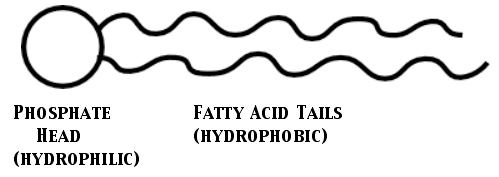 	• The main function of phospholipids is to form cell membranes√ Cell membranes are phospholipid bilayers (two layers of 	    phospholipids)		√ The phospholipid tails prevent most solutes from passing     through the membraneFig 2.15Steroids	Lipids with a backbone of 4 fused rings of carbon in this shape: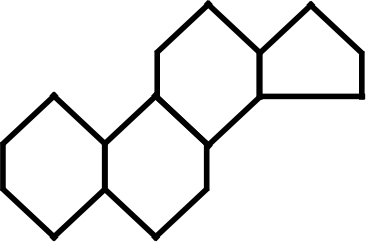 • Examples: cholesterol, steroid hormones (estrogen, testosterone, 	   progesterone, corticosterone), vitamin DFig 2.16Proteins	Polymers of amino acids• There are 20 different types of amino acids, but all have this general   structure: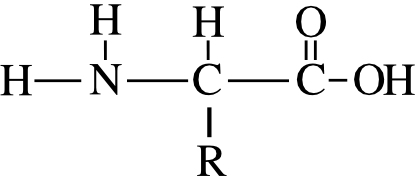 √ The R part of the structure is different for each of the 20     amino acids	• Proteins are the most abundant macromolecules in the body 	• Proteins have many diverse functions in the body √ Major types of proteins: enzymes, receptors, channel proteins,     and fibrous proteinsFigs 2.17, 2.18EnzymesProteins that perform chemical reactions in the body 	• Each enzyme is highly specific to carry out one and only one 	  chemical reaction• Active site = The crevice in an enzyme where it binds the molecules    it changes and carries out its chemical reaction on them		√ Each enzyme is specific for only one reaction because		   only one molecule is the right shape to fit into its    active site√ After the enzyme finishes its chemical reaction, it releases the Product molecules (the molecules it has made). The enzyme  repeats its chemical reaction over and over again.• Most enzymes are named after the molecule they react with followed 	   by the ending “ase” 		√ Examples: Lipase = An enzyme that reacts with lipids				Sucrase = An enzyme that reacts with sucroseFig 4.5Receptors	Proteins in the cell membrane that detect molecules outside the cell	• Each receptor is highly specific to detect one and only one    molecule because only one molecule fits into its binding site	• When a molecule is detected, the cell is “preprogrammed” to 	   perform some action in response		- The intracellular region of the receptor triggers the cellular 		  responseChannel proteins (also called carrier proteins and pores)Proteins in the cell membrane that form a tunnel to allow solutes to pass through the membrane• Each channel protein is highly specific to transport only one solute   molecule typeFigs 3.14 and 3.18Fibrous (structural) proteinsRope-like proteins that provide strength and framework to tissues• Examples:√ Collagen =  An extremely strong fibrous protein, abundant in   tendons and ligaments		√ Elastin = An elastic (rubber band-like) fibrous protein		√ Keratin = A hard fibrous protein abundant in nails, hair, and the skinFig 5A and 5.14Nucleic acids	Polymers of nucleotide monomers• DNA and RNA are the two types of nucleic acids	• The genes (the “blueprints” of life inside each cell) are made of    DNA		√ Each gene is a recipe for one of the cell’s proteins√ Double helix = two intertwined DNA strands		√ Chromosomes = Structures in the cell made of a long    piece DNA	- Each chromosome contains hundreds of genesFigs 2.20, 2.20, and 4.12Adenosine Triphosphate (ATP)A high energy molecule inside the cell that supplies proteins with the the energy needed to carry out their work	• An RNA nucleotide with 3 phosphate ions• The energy is released when one of the three phosphates is removed. - This changes ATP into ADP and an unattached phosphate	• The ADP is “recharged” into ATP using the energy of glucose and 	   other nutrientsFig 2.22, 4.7, 4.8